DAFTAR ISIKata Pengantar	1DAFTAR ISI	2DAFTAR GAMBAR	31.	INFORMASI APLIKASI	52.	PRASYARAT PENGGUNAAN APLIKASI	52.1	Spesifikasi Komputer	52.2	Koneksi Internet	62.3	Persiapan	63.	PENGGUNAAN APLIKASI	63.1	Cara Membuka Aplikasi	63.2	Tampilan Awal	73.3	Struktur Menu	83.4	Menu Info PAK	83.4.1	Status Berkas	9A.	Pemilihan Periode Pengusulan DUPAK	9B.	Tombol Info	10C.	Cetak HPAK	103.4.2	Hasil Penilaian PAK	113.4.3	Identitas Guru	123.4.4	Kelengkapan Berkas Kepegawaian	123.5	Menu Informasi	133.6	Menu tentang	13DAFTAR GAMBARGambar 1 perambah google chrome	5Gambar 2 URL Wibsite E-PAK Guru	6Gambar 3 Tampilan Login Web Info	6Gambar 4 Halaman Utama Web Info	7Gambar 5 Struktur Menu	7Gambar 7 Tampilan Menu Info PAK	8Gambar 8 Status Berkas	8Gambar 10 Pemilihan periode Pengusulan DUPAK	9Gambar 16 Info status berkas	9Gambar 17 Hasil Penilaian PAK	10Gambar 18 Alasan Penolakan	10Gambar 19 Identitas Guru	11Gambar 20 Kelengkapan Berkas kepegawaian	11INFORMASI APLIKASIPemilihan platform serta pengembangan aplikasi ini memperhatikan serta mentaati peraturan perundangan berikut:UU ITE Pasal 25-34 tentang penggunaan perangkat lunak / keras (termasuk pembajakan). Surat Edaran Nomor: 05/SE/M.KOMINFO/10/2005 tentang Pemakaian dan Pemanfaatan Penggunaan Piranti Lunak Legal di lingkungan Instansi Pemerintah Surat Edaran Menteri Ristek Nomor : 030/M/IV/2009 tentang Pemanfaatan Perangkat Lunak Legal dan Open Source Software (OSS) Surat Edaran Menteri Pendayagunaan Aparatur Negara Nomor SE/01/M.PAN/3/2009 tentang Pemanfaatan Perangkat Lunak Legal dan Open Source Software (OSS). Dengan demikian, Sistem Pendataan Pendidikan Dasar ini didesain untuk dapat digunakan pada berbagai platform sistem operasi apa saja (Windows, Linux, Unix, Apple dll) tanpa harus terikat pada salah satu sistem operasi komersial, sehingga dapat menghemat biaya lisensi. Disarankan untuk memanfaatkan Sistem Operasi legal baik yang telah termasuk pada pembelian perangkat keras (OEM) ataupun membeli dan menginstall sistem operasi berlisensi. Jika hal tersebut tidak memungkinkan, sangat disarankan untuk menggunakan sistem operasi berbasis FOSS (Free/Open Source Software). Apabila terdapat kendala/masalah lain yang berkaitan dengan penggunaan aplikasi ini agar menghubungi:KEMENTERIAN PENDIDIKAN DAN KEBUDAYAANDIREKTORAT PEMBINAAN GURU PENDIDIKAN DASARJALAN JENDERAL SUDIRMAN JAKARTA GEDUNG D LANTAI 15PRASYARAT PENGGUNAAN APLIKASISpesifikasi KomputerWeb Info E- PAK Guru adalah aplikasi yang berbasis web sehingga tidak membutuhkan spesifikasi komputer yang terlalu spesifik. Namun terdapat spesifikasi minimal dan ideal dari komputer yang digunakan agar aplikasi ini dapat berjalan dengan baik.Minimal Komputer Pentium IV 2.0 GHz Memory 2GBIdeal Komputer Intel Core tm i5Memory 4GBKoneksi InternetMinimal512 KbpsIdeal 3 MbpsPersiapanSaat ingin menjalankan Web Info E-PAK Guru diperlukan peramban (browser). Peramban (browser) yang disarankan ialah Google Chrome, tetapi jika menggunakan perambanan lain tidak dilarang. Pastikan anda telah memiliki browser Google Chrome. Jika belum unduh dari Web Info berkut ini: https://www.google.com/chrome/browser/desktop/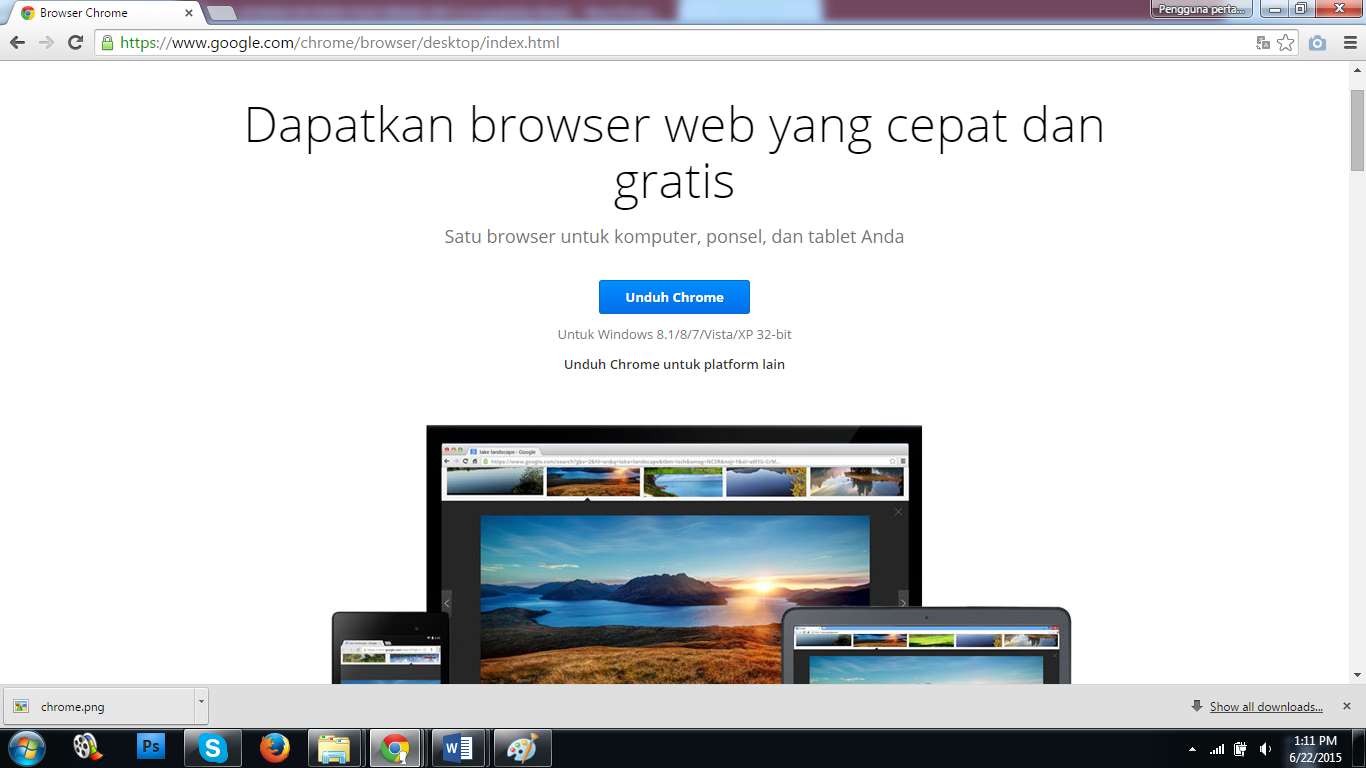 Gambar 1 perambah google chromePENGGUNAAN APLIKASICara Membuka AplikasiCara memulai menggunakan Web Info E-PAK Guru ini melalui langkah-langkah seperti di bawah ini:Tampilan Awal Apabila login berhasil maka muncul halaman utama dari Web Info E-PAK Guru. Seperti gambar dibawah ini: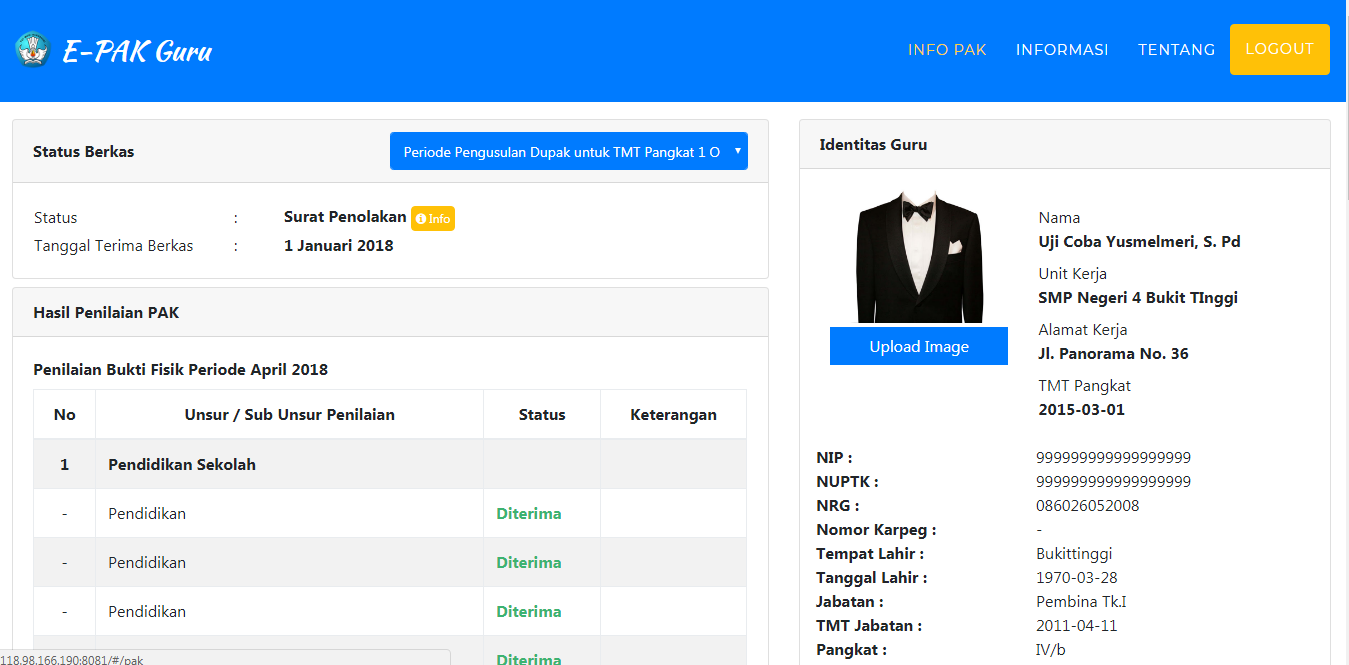 Gambar 4 Halaman Utama Web InfoStruktur MenuStruktur menu ini adalah menu utama yang disediakan dalam aplikasi. Menu utama aplikasi ditampilkan seperti dalam gambar di bawah ini: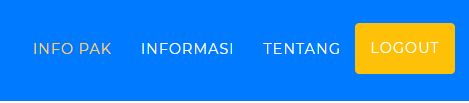 Gambar 5 Struktur MenuMenu Info PAKMenu Info PAK menampilkan Hasil Penilaian PAK, yang diambil berdasarkan data dari Aplikasi SIMPAK yang telah divalidasi. seperti gambar di bawah ini:Gambar 7 Tampilan Menu Info PAKStatus Berkasmenu ini berfungsi untuk melihat status pemberkasan adapun tampilannya, seperti gambar di bawah ini: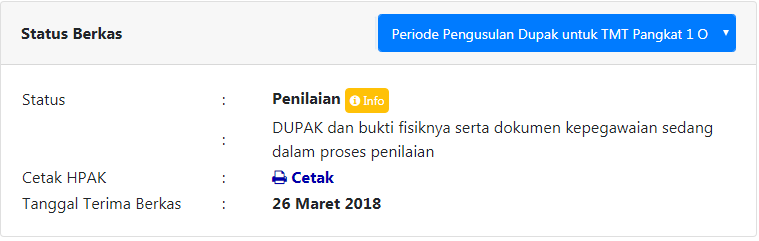 Gambar 8 Status BerkasPemilihan Periode Pengusulan DUPAKDi dalam menu Status berkas terdapat fasilitas untuk Memilih Periode pengusulan DUPAK yang berfungsi untuk melihat Hasil penilaian Sesuai periode pengusulan DUPAK yang diinginkan, tampilannya seperti gambar di bawah ini: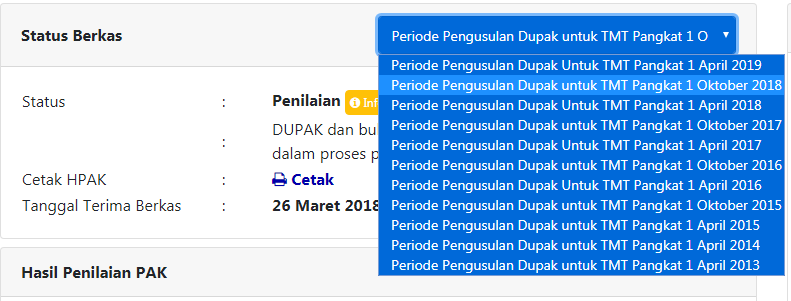 Gambar 10 Pemilihan periode Pengusulan DUPAKCara menggunakannya dengan menakan tompol panah seperti pada gambar di atas, kemudian pilih periode pengusulan DUPAK yang diinginkan.Tombol InfoTombol  yang berfungsi untuk melihat tahapan status Dokumen, tampilan seperti pada gambar di bawah ini: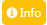 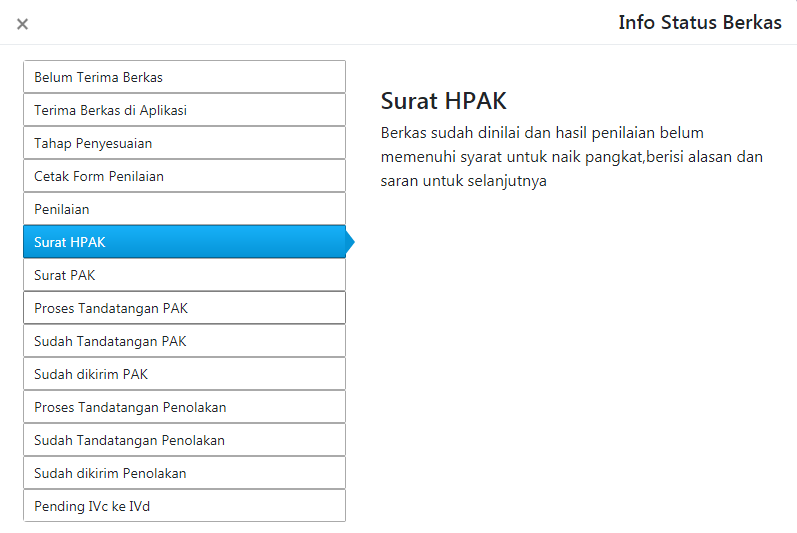                                      Gambar 16 Info status berkasBaris yang berwarna biru menunjukan posisi berkas saat ini. Penjelan terdapat pada kolom di sebelahnya.Cetak HPAKTombol  yang berfungsi untuk mencetak/mengunduh Surat HPAK.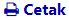 Hasil Penilaian PAKMenu ini berfungsi untuk melihat unsur-unsur/sub unsur yang di usulkan apakah di terima atau ditolak, tampilannya seperti dibawah ini: 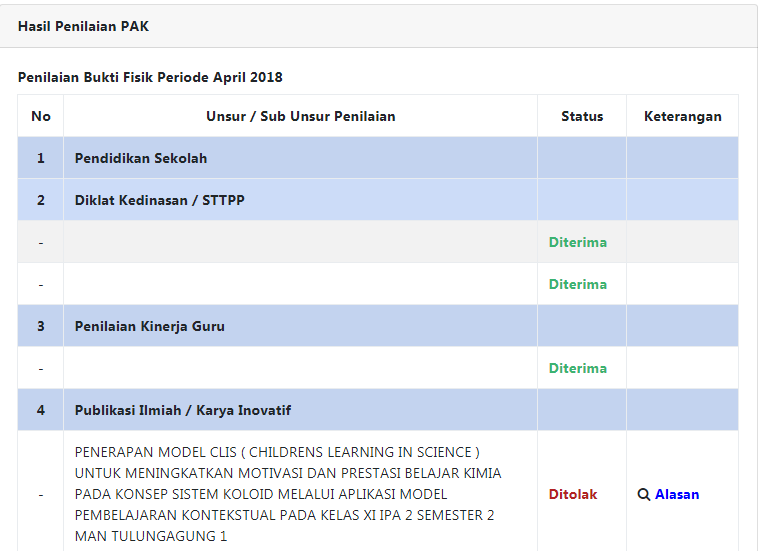 Gambar 17 Hasil Penilaian PAKUntuk mengetahui Alasan penolakan atas unsur/sub unsur yang di tolak silahkan tekan tombol Alasan yang berwarna biru, sehingga muncul tampilan seperti di bawah ini: 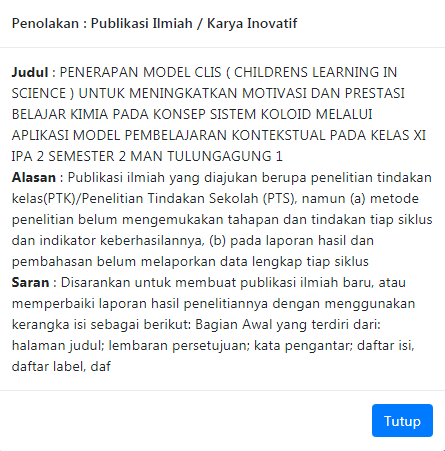 Gambar 18 Alasan PenolakanIdentitas GuruMenu ini berfungsi untuk menampilkan identitas guru bersangkutan, Tampilan seperti pada gambar di bawah ini: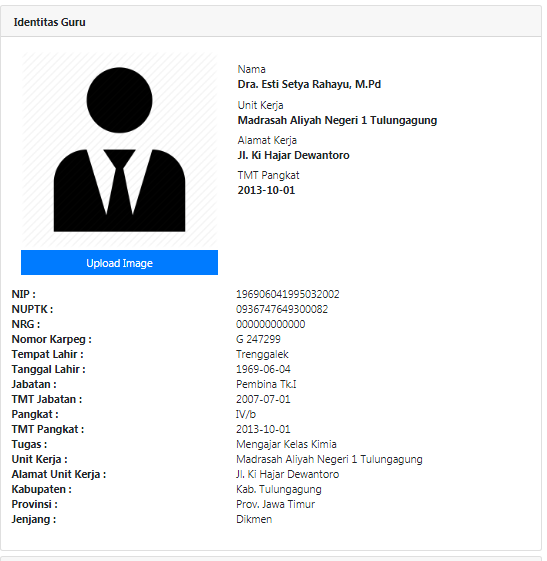 Gambar 19 Identitas GuruKelengkapan Berkas KepegawaianMenu ini menampilkan rekap berkas yang wajib di lampirkan saat akan melakukan pemberkasan, tampilan seperti gambar dibawah ini: 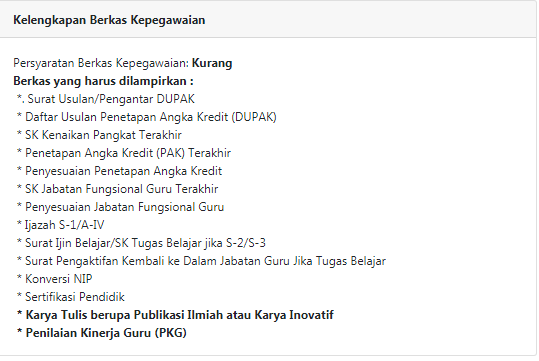 Gambar 20 Kelengkapan Berkas kepegawaianMenu InformasiMenu Informasi ini berfungsi untuk menampilkan semua informasi terkai karier guru contoh perturan yga mengatur juknis PAK yang di lengkapi dengan fasilitas unduh lampiran, tampilan seperti dibawah ini: 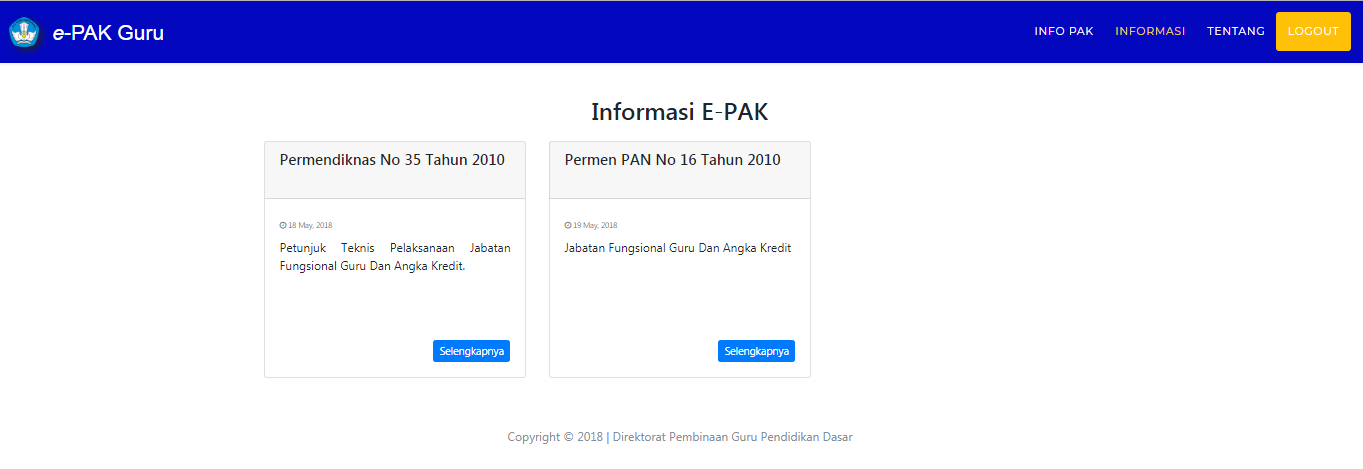 Gambar 21 menu informasiMenu tentangMenu tentang berisikan informasi terkait penjelasan web info e-PAK Guru, Tampilan seperti gambar dibawah ini: 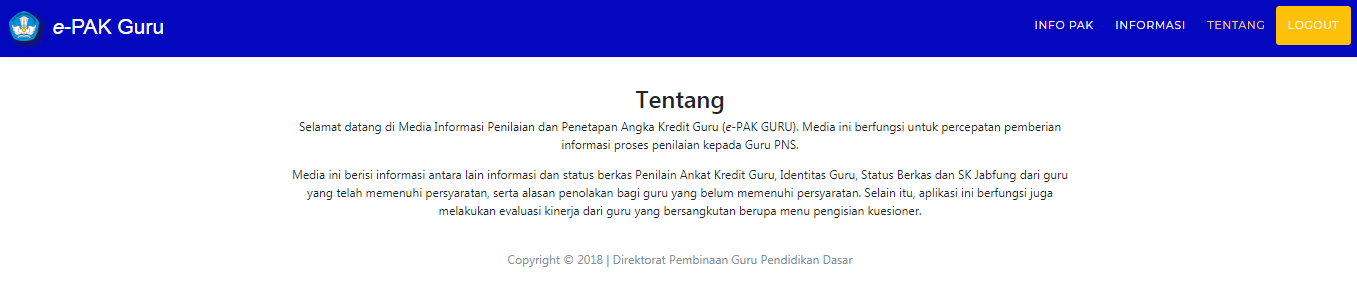 Gambar 21 menu informasiHubungkan komputer dengan internet. Sambungan internet yang digunakan sesuai dengan sambungan yang tersedia di instansi masing-masing. Dapat menggunakan kabel LAN maupun menggunakan Wifi.Bukalah peramban (browser) yang akan digunakan. Peramban yang disarankan ialah Google Chrome.Ketikkan alamat URL sebagai berikut ini: http://118.98.166.190:8081/ kemudian tekan Enter melalui keyboard atau klik GO pada browser, seperti gambar dibawah ini:Hubungkan komputer dengan internet. Sambungan internet yang digunakan sesuai dengan sambungan yang tersedia di instansi masing-masing. Dapat menggunakan kabel LAN maupun menggunakan Wifi.Bukalah peramban (browser) yang akan digunakan. Peramban yang disarankan ialah Google Chrome.Ketikkan alamat URL sebagai berikut ini: http://118.98.166.190:8081/ kemudian tekan Enter melalui keyboard atau klik GO pada browser, seperti gambar dibawah ini: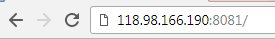 Gambar 2 URL Wibsite E-PAK GuruGambar 2 URL Wibsite E-PAK GuruApabila sambungan berhasil, maka akan tampil halaman login sebelum masuk kedalam aplikasi, seperti pada gambar di bawah ini: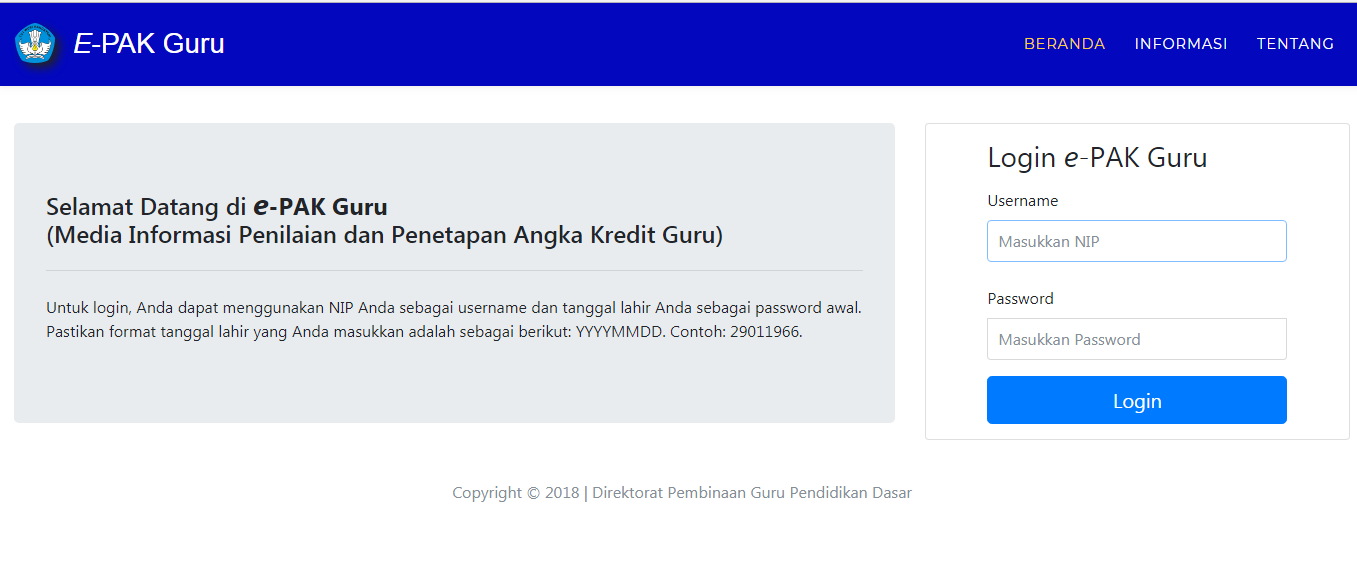 Gambar 3 Tampilan Login Web InfoApabila sambungan berhasil, maka akan tampil halaman login sebelum masuk kedalam aplikasi, seperti pada gambar di bawah ini:Gambar 3 Tampilan Login Web InfoUntuk masuk ke dalam aplikasi, gunakan username dan password anda yang sudah terdaftar. Masukan username pada kolom bagian username dan password pada bagian kolom password. Selanjutnya klik tombol Login.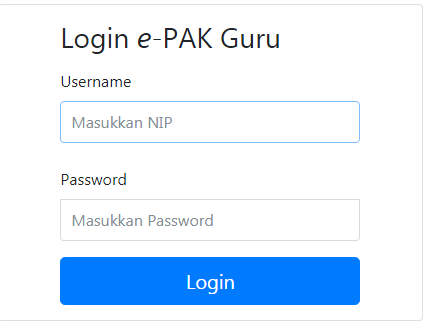 